Comune di Cicognolo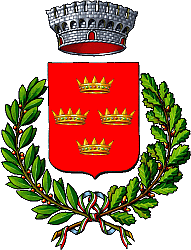 Provincia di CremonaSOGGETTI COINVOLTIIN ALLEGATO A:CIL (per opere dirette a soddisfare obiettive esigenze contingenti e temporanee)MODULO UNICOCILASCIASCIA ALTERNATIVA AL P.D.C.COMUNICAZIONE FINE LAVORIData e luogo	Il/I Dichiarante/i_________________________	_________________________INFORMATIVA SULLA PRIVACY (ART. 13 del d.lgs. n. 196/2003)Il d.lgs. n. 196 del 30 giugno 2003 (“Codice in materia di protezione dei dati personali”) tutela le persone e gli altri soggetti rispetto al trattamento dei dati personali. Pertanto, come previsto dall’art. 13 del Codice, si forniscono le seguenti informazioni:Finalità del trattamento. I dati personali saranno utilizzati dagli uffici nell’ambito del procedimento per il quale la dichiarazione viene resa.Modalità del trattamento. I dati saranno trattati dagli incaricati sia con strumenti cartacei sia con strumenti informatici a disposizione degli uffici. Ambito di comunicazione. I dati potranno essere comunicati a terzi nei casi previsti della Legge 7 agosto 1990, n. 241 (“Nuove norme in materia di procedimento amministrativo e di diritto di accesso ai documenti amministrativi”) ove applicabile, e in caso di controlli sulla veridicità delle dichiarazioni (art. 71 del d.P.R. 28 dicembre 2000 n. 445 (“Testo unico delle disposizioni legislative e regolamentari in materia di documentazione amministrativa”).Diritti. L’interessato può in ogni momento esercitare i diritti di accesso, di rettifica, di aggiornamento e di integrazione dei dati come previsto dall’art. 7 del d.lgs. n. 196/2003. Per esercitare tali diritti tutte le richieste devono essere rivolte al SUAP/SUE.Titolare del trattamento: SUAP/SUE di _________________________________________________________________________Allegato alla Pratica edilizia presentata da ____________________________________________________________Al comune di ___________________________________________________________________________________In data   |__|__|__|__|__|__|__|__|Allegato alla Pratica edilizia presentata da ____________________________________________________________Al comune di ___________________________________________________________________________________In data   |__|__|__|__|__|__|__|__|Allegato alla Pratica edilizia presentata da ____________________________________________________________Al comune di ___________________________________________________________________________________In data   |__|__|__|__|__|__|__|__|TITOLARI 				(compilare solo in caso di più di un titolare – sezione ripetibile)Cognome e Nome   ____________________________ codice fiscale |__|__|__|__|__|__|__|__|__|__|__|__|__|__|__|__|in qualità di (1)   _______________________________ della ditta / società (1) _________________________________________con codice fiscale / p. IVA (1) |__|__|__|__|__|__|__|__|__|__|__|__|__|__|__|__|nato a  _______________________ prov. |__|__| stato  ____________________________ nato il  |__|__|__|__|__|__|__|__|residente in _______________________ prov. |__|__| stato _____________________________indirizzo ___________________________________   n.  _________    C.A.P.          |__|__|__|__|__|PEC / posta elettronica ______________________________________ Telefono fisso / cellulare  ___________________________Da compilare solo nel caso in cui il titolare sia una ditta o società2. TECNICI INCARICATI							(compilare obbligatoriamente)Progettista delle opere architettoniche incaricato anche come direttore dei lavori delle opere architettonicheCognome e Nome ______________________________ codice fiscale |__|__|__|__|__|__|__|__|__|__|__|__|__|__|__|__|nato a _______________________   prov. |__|__| stato  ____________________________   nato il |__|__|__|__|__|__|__|__|residente in_______________________ prov. |__|__| stato  _____________________________ indirizzo___________________________________   n.  _________  C.A.P.  |__|__|__|__|__|
con studio in _______________________ prov. |__|__| stato  _____________________________indirizzo ___________________________________   n.  _________  C.A.P.  |__|__|__|__|__|Iscritto all’ordine/collegio __________________________ di _________________ al n.   |__|__|__|__|__|Telefono ____________________ fax.    __________________ cell.  _____________________posta elettronica certificata ______________________________________________Direttore dei lavori delle opere architettoniche 			(solo se diverso dal progettista delle opere architettoniche)Cognome e Nome ______________________________ codice fiscale |__|__|__|__|__|__|__|__|__|__|__|__|__|__|__|__|nato a _______________________   prov. |__|__| stato  ____________________________   nato il |__|__|__|__|__|__|__|__|residente in_______________________ prov. |__|__| stato  _____________________________ indirizzo___________________________________   n.  _________  C.A.P.  |__|__|__|__|__|
con studio in _______________________ prov. |__|__| stato  _____________________________indirizzo ___________________________________   n.  _________  C.A.P.  |__|__|__|__|__|Iscritto all’ordine/collegio __________________________ di _________________ al n.   |__|__|__|__|__|Telefono ____________________ fax.    __________________ cell.  _____________________posta elettronica certificata ______________________________________________Progettista delle opere strutturali									 (solo se necessario) incaricato anche come direttore dei lavori delle opere strutturaliCognome e Nome ______________________________ codice fiscale |__|__|__|__|__|__|__|__|__|__|__|__|__|__|__|__|nato a _______________________   prov. |__|__| stato  ____________________________   nato il |__|__|__|__|__|__|__|__|residente in_______________________ prov. |__|__| stato  _____________________________ indirizzo___________________________________   n.  _________  C.A.P.  |__|__|__|__|__|con studio in _______________________ prov. |__|__| stato  _____________________________indirizzo ___________________________________   n.  _________  C.A.P.  |__|__|__|__|__|Iscritto all’ordine/collegio __________________________ di _________________ al n.   |__|__|__|__|__Telefono ____________________ fax.    __________________ cell.  _____________________posta elettronica certificata ______________________________________________Direttore dei lavori delle opere strutturali 				(solo se diverso dal progettista delle opere strutturali)Cognome e Nome ______________________________ codice fiscale |__|__|__|__|__|__|__|__|__|__|__|__|__|__|__|__|nato a _______________________   prov. |__|__| stato  ____________________________   nato il |__|__|__|__|__|__|__|__|residente in_______________________ prov. |__|__| stato  _____________________________ indirizzo___________________________________   n.  _________  C.A.P.  |__|__|__|__|__|
con studio in _______________________ prov. |__|__| stato  _____________________________indirizzo ___________________________________   n.  _________  C.A.P.  |__|__|__|__|__|Iscritto all’ordine/collegio __________________________ di _________________ al n.   |__|__|__|__|__|
Telefono ____________________ fax.    __________________ cell.  _____________________posta elettronica certificata ______________________________________________Altri tecnici incaricati 			(la sezione è ripetibile in base al numero di altri tecnici coinvolti nell’intervento) Incaricato della ____________________________________  (ad es. progettazione degli impianti/certificazione energetica, ecc.)Cognome e Nome ______________________________ codice fiscale |__|__|__|__|__|__|__|__|__|__|__|__|__|__|__|__|nato a _______________________   prov. |__|__| stato  ____________________________   nato il |__|__|__|__|__|__|__|__|residente in_______________________ prov. |__|__| stato  _____________________________ indirizzo___________________________________   n.  _________  C.A.P.  |__|__|__|__|__|
con studio in _______________________ prov. |__|__| stato  _____________________________indirizzo ___________________________________   n.  _________  C.A.P.  |__|__|__|__|__|(se il tecnico è iscritto ad un ordine professionale)Iscritto all’ordine/collegio __________________________ di _________________ al n.   |__|__|__|__|__| (se il tecnico è dipendente di un’impresa)Dati dell’impresaRagione sociale ________________________________________________________________________codice fiscale / p. IVA |__|__|__|__|__|__|__|__|__|__|__|__|__|__|__|__|codice fiscale / p. IVA |__|__|__|__|__|__|__|__|__|__|__|__|__|__|__|__|codice fiscale / p. IVA |__|__|__|__|__|__|__|__|__|__|__|__|__|__|__|__|codice fiscale / p. IVA |__|__|__|__|__|__|__|__|__|__|__|__|__|__|__|__|codice fiscale / p. IVA |__|__|__|__|__|__|__|__|__|__|__|__|__|__|__|__|Iscritta alla C.C.I.A.A. di ____________________Iscritta alla C.C.I.A.A. di ____________________prov. |__|__|n.   |__|__|__|__|__|__|__|n.   |__|__|__|__|__|__|__|con sede in _______________________ prov. |__|__| stato _____________________________con sede in _______________________ prov. |__|__| stato _____________________________con sede in _______________________ prov. |__|__| stato _____________________________con sede in _______________________ prov. |__|__| stato _____________________________con sede in _______________________ prov. |__|__| stato _____________________________indirizzo___________________________________   n.  _________    ___________________________________   n.  _________    ___________________________________   n.  _________    C.A.P.          |__|__|__|__|__|il cui legale rappresentante è ________________________________________________________________________il cui legale rappresentante è ________________________________________________________________________il cui legale rappresentante è ________________________________________________________________________il cui legale rappresentante è ________________________________________________________________________il cui legale rappresentante è ________________________________________________________________________Estremi dell’abilitazione (se per lo svolgimento dell’attività oggetto dell’incarico è richiesta una specifica autorizzazione iscrizione in albi e registri) _____________________________________________________________________________________________Estremi dell’abilitazione (se per lo svolgimento dell’attività oggetto dell’incarico è richiesta una specifica autorizzazione iscrizione in albi e registri) _____________________________________________________________________________________________Estremi dell’abilitazione (se per lo svolgimento dell’attività oggetto dell’incarico è richiesta una specifica autorizzazione iscrizione in albi e registri) _____________________________________________________________________________________________Estremi dell’abilitazione (se per lo svolgimento dell’attività oggetto dell’incarico è richiesta una specifica autorizzazione iscrizione in albi e registri) _____________________________________________________________________________________________Estremi dell’abilitazione (se per lo svolgimento dell’attività oggetto dell’incarico è richiesta una specifica autorizzazione iscrizione in albi e registri) _____________________________________________________________________________________________Telefono ____________________ fax.    __________________ cell.  _____________________posta elettronica certificata ______________________________________________Telefono ____________________ fax.    __________________ cell.  _____________________posta elettronica certificata ______________________________________________Telefono ____________________ fax.    __________________ cell.  _____________________posta elettronica certificata ______________________________________________Telefono ____________________ fax.    __________________ cell.  _____________________posta elettronica certificata ______________________________________________Telefono ____________________ fax.    __________________ cell.  _____________________posta elettronica certificata ______________________________________________IMPRESE ESECUTRICI 	(compilare in caso di affidamento dei lavori ad una o più imprese – sezione ripetibile)Ragione sociale  _____________________________________________________________________codice fiscale / p. IVA |__|__|__|__|__|__|__|__|__|__|__|__|__|__|__|__|Iscritta alla C.C.I.A.A. di _______________________ prov. |__|__| n.   |__|__|__|__|__|__|__| con sede in  _______________prov. |__|__| stato _____________________________ indirizzo ___________________________________   n.  _________    C.A.P.          |__|__|__|__|__| il cui legale rappresentante è _______________________________________________________codice fiscale |__|__|__|__|__|__|__|__|__|__|__|__|__|__|__|__| nato a _______________________ prov. |__|__|stato  _____________________________ nato il |__|__|__|__|__|__|__|__| Telefono ____________________fax.    __________________ cell.  _____________________ posta elettronica  __________________________________________	Dati per la verifica della regolarità contributiva Cassa edile 					 sede di   __________________________ 
codice impresa n.   __________________________  	codice cassa n.   ____________________________ INPS 		sede di   ___________________________ 
Matr./Pos. Contr. n.   __________________________  	 INAIL 		sede di   ___________________________ 
codice impresa n.   __________________________  	pos. assicurativa territoriale n.   _____________________